REPUBLIQUE DU SENEGAL	                                                             Genève, le 19 janvier 2021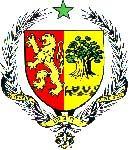               UN PEUPLE - UN BUT - UNE FOI              ------------------------------------	     MISSION PERMANENTE AUPRES DEL’OFFICE DES NATIONS UNIES A GENEVE		vérifier au prononcé	              --------------------------------   AMBASSADE DU SENEGAL EN SUISSE37e session Examen Périodique Universel (EPU), du 18 au 29 janvier 2021       PROJET DE DECLARATION DU SENEGAL                                                                                          A L’EXAMEN PERIODIQUE UNIVERSEL DE SAINT-KITTS-ET-NEVISMadame la Présidente,Le Sénégal souhaite une chaleureuse bienvenue à la délégation de Saint-Kitts-et-Nevis pour la présentation de son rapport national au titre de cette 37eme session de l’EPU.La délégation sénégalaise salue la ratification, par Saint-Kitts-et-Nevis, de la Convention des Nations Unies contre la torture et autres peines ou traitements cruels, inhumains ou dégradants ainsi que de celles relatives aux droits des personnes handicapées, à l’élimination de toutes les formes de discrimination à l’égard des femmes et sur les droits de l’enfant.En dépit de sa vulnérabilité économique et environnementale liée à sa qualité de petit État insulaire en développement, Saint-Kitts-et-Nevis a su mettre en place, dans le cadre de l’élargissement de l’éventail des droits sociaux, économiques et culturels, une politique nationale en faveur de l’égalité des sexes, l’autonomisation des femmes et des filles, la lutte contre toutes les formes de violence fondée sur le genre, l’élimination de la pauvreté, la gouvernance et la démocratie et la conduite de programmes à l’intention des hommes et des garçons. Ainsi, tout en saluant ces mesures de haute portée, la délégation sénégalaise voudrait suggérer à Saint-Kitts-et-Nevis les recommandations suivantes :Assurer une plus grande représentativité des femmes aux postes de responsabilité et dans les organes politiques, en particulier au Parlement ;Envisager de ratifier la Convention internationale pour la protection de toutes les personnes contre les disparitions forcées.Pour conclure, le Sénégal souhaite plein succès à Saint-Kitts-et-Nevis dans la mise en œuvre des recommandations acceptées et appelle la Communauté internationale à lui accorder tout l’appui nécessaire.Je vous remercie.